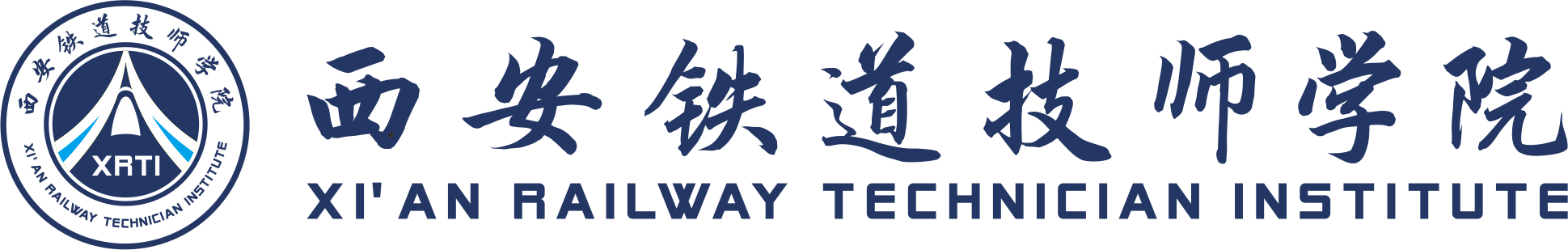 西安铁道技师学院关于广告、印刷制作采购项目公开询价邀请函项目编号：XT-GKXJ202302项目名称：广告、印刷制作采购项目一、询价邀请函西安铁道技师学院坐落于历史名城古都西安，总校位于风光绮丽的白鹿原大学城，占地面积500余亩，环境优美，红莺翠柳，樱花烂漫。校园内公寓、餐厅、超市、银行等生活保障设施齐全，各类专业教室、计算机网络中心、实验实训设备满足了教学需求。总投资约10亿元人民币，在校生规模近3万人。西安铁道技师学院根据使用要求，秉承公开、公平、公正的原则，现将关于印刷品制作采购项目进行公开询价邀请，欢迎国内意向商家参与报价。一、项目说明项目编号：XT-GKXJ202302项目名称：广告、印刷制作采购项目数量及主要技术要求:详见《公开询价项目货物清单》。参与人资格标准：（1）参与人应具有独立法人或其他组织资格，在西安市具有独立门店，注册资金不少于人民币50万（含50万）的生产厂商或授权代理商。（2）参与人应具有提供广告印刷品设备和服务的资格及能力。在西安市范围有固定售后服务机构，具备相应的维护保养能力。（3）参与人应遵守中国的有关法律、法规和规章的规定。报价响应文件递交方式：密封报价。报价响应文件递交截止时间：2023年6月2日上午12:00前报价响应文件递交地点：西安铁道技师学院行政北楼219办公室。递交文件联系人： 朱老师；联系电话：13487758397项目答疑联系人：上官老师；联系电话：13679112963本项目最终成交结果会在中教集团后勤贤知平台“中标信息公示”板     块公示，网址：www.ceghqxz.com本项目监督投诉部门：中教集团监审部；投诉电话： 0791-88102608；投诉邮箱：Neikongbu@educationgroup.cn二、参与人须知1. 所有货物均以人民币报价；2. 报价响应文件2份，报价响应文件必须用A4幅面纸张打印，须由参与人填写并加盖公章（正本1份副本1份）；3. 报价响应文件用不退色墨水书写或打印，因字迹潦草或表达不清所引起的后果由参与人自负；4. 报价响应文件及所有相关资料需同时进行密封处理，并在密封处加盖公章，未做密封处理及未加盖公章的视为无效报价；5. 一个参与人只能提交一个报价响应文件。但如果参与人之间存在下列互为关联关系情形之一的，不得同时参加本项目报价：(1) 法定代表人为同一人的两个及两个以上法人；(2) 母公司、直接或间接持股50％及以上的被投资公司;(3) 均为同一家母公司直接或间接持股50％及以上的被投资公司。三、售后服务要求1. 因参与人方设计、制作等问题出现制作物品的损坏，有误等，由参与人方免费为校方重新制作。2. 如遇上级领导检查等特殊情况，参与人方应优先为校方提供制作服务。3. 参与人应为校方提供制作物品免费送货上门及安装服务。四、确定成交参与人标准及原则：所投材料符合项目需求、质量和服务要求,经过磋商所报价格为合理价格的参与人为成交参与人，最低报价不作为成交的保证。公开询价项目货物清单项目说明：1.货物单价及总价均为包括但不限于成本及利润、税金、包装费、运输费、保险费、仓储费、损耗费、装卸搬运费、辅材费、安装费等。2.如果按单价计算的结果与总价不一致,以单价为准修正总价。3.如果不提供详细参数和报价将视为没有实质性响应公开询价文件。4.所有制作物品按次开具送货清单，按次结算，由参与人开具合格发票并由校方人员核对后进行付款。西安铁道技师学院关于广告、印刷制作采购项目报价响应文件参与人名称（公司全称）：XXXX参与人授权代表：XXXX此封面应作为报价响应文件封面1、询价响应函致：西安铁道技师学院    根据贵方为    项目的公开询价邀请（编号）:    ，本签字代表（全名、职务）正式授权并代表我方（参与人公司名称、地址）提交下述文件正本壹份和副本壹份。(1) 分项报价表 (2) 参与人资格证明文件据此函，签字代表宣布同意如下：    1.所附详细报价表中规定的应提供和交付的货物及服务报价总价（国内现场交货价）为人民币        ，即             （中文表述）。2.参与人已详细审查全部公开询价文件，包括修改文件（如有的话）和有关附件，将自行承担因对全部询价响应文件理解不正确或误解而产生的相应后果。    3.参与人保证遵守公开询价文件的全部规定，参与人所提交的材料中所含的信息均为真实、准确、完整，且不具有任何误导性。    4.参与人将按公开询价文件的规定履行合同责任和义务。5.参与人同意提供按照采购单位可能要求的与其公开询价有关的一切数据或资料，完全理解贵方不一定要接受最低的报价或收到的任何询价响应文件。6.与本此公开询价有关的一切正式往来通讯请寄：      地址：                  邮编：                        电话：                  传真：                        参与人授权代表签字：                       参与人（公司全称并加盖公章）：                             日  期：     年    月    日2、分项报价一览表参与人：（公司全称并加盖公章）       项目编号：货币单位：项目说明：1.货物单价及总价均为包括但不限于成本及利润、税金、包装费、运输费、保险费、仓储费、损耗费、装卸搬运费、辅材费、安装费等。2.如果按单价计算的结果与总价不一致,以单价为准修正总价。3.如果不提供详细参数和报价将视为没有实质性响应公开询价文件。4.所有制作物品按次开具送货清单，按次结算，由参与人开具合格发票并由校方人员核对后进行付款。参与人授权代表（签字或盖章）：日       期 ：3、参与人的资格证明文件3-1关于资格的声明函
西安铁道技师学院：关于贵方       年    月    日      （项目编号）公开询价邀请，本签字人愿意参加本次报价，提供公开询价文件中规定的货物，并证明提交的下列文件和说明是准确的和真实的。1．本签字人确认资格文件中的说明以及公开询价文件中所有提交的文件和材料是真实的、准确的。2．我方的资格声明壹份和副本壹份，随报价响应文件一同递交。参与人（公司全称并加盖公章）：                 地          址：                       邮          编：                       电  话或传  真：                        参与人授权代表：                                                       3-2 企业法人营业执照（复印件并加盖公章）西安铁道技师学院：现附上由                         （签发机关名称）签发的我方法人营业执照复印件，该执照业经年检，真实有效。                         参 与 人（全称并加盖公章）：                                               参与人授权代表：                                                   日      期：                                4.质保期和售后服务承诺书参与人根据公开询价文件中对售后服务的要求，结合自身实际情况进行承诺（含产品质量保障体系等）、交货周期承诺等。承诺如下：                         参 与 人（全称并加盖公章）：                                               参与人授权代表：                                                   日      期：                              序号货物名称规格参数单位数量备注1海报户外高清PP纸覆亚光膜（不带胶）平方米12户外写真户外防晒防水高清写真、覆膜（带胶/不带胶）平方米13喷绘布户外高清550喷绘布/黑白布喷绘，含安装（7天以上及阳光户外，严禁使用530和550布，透光、低档）平方米14奖杯大号 280毫米个15奖杯中号 250毫米个16奖杯小号 230毫米个17水晶奖杯刻字两个面  280毫米，分样式个18牌匾50*35cm红木底金箔面 块19牌匾60*40cm红木底金箔面块110不锈钢牌60cm*40cm 拉丝金/银 1.2厚块111横幅0.7米宽 （50色带宽）米112横幅0.9米宽（50色带宽）米113锦旗60cm*90cm（金丝绒、发泡立体字）面114流动红旗三角旗（25CM）面115KT板双面亮板平方米116亚克力广告牌5毫米平方米117袖标印制（绒布、立体字）个118易拉宝1.8*0.8m（塑钢款/铝合金款）套119证件学生证本120试卷印制    A3  单面     70g张121试卷印制    A3  双面     70g张122记录本（胶装）P50/册16K 70g双胶 特种卡纸封面张123记录表70g双胶  50页/本，100g牛皮纸封面本124登记表（单）A4；70g双胶；单面张125登记表（双）A4；70g双胶；双面张126介绍信单面（A4）+带封面本127彩印A3（单面）张128彩印A3（双面）张129彩印A4（单面）张130彩印A4（双面）张131单页28.5cm*42cm个1序号货物名称规格参数单位数量备注1海报平方米12户外写真平方米13喷绘布含安装平方米14彩印A3（单面）张15彩印A3（双面）张16彩印A4（单面）张17彩印A4（双面）张18奖杯大号个19奖杯中号个110奖杯小号个111水晶奖杯刻字两个面个112牌匾50*35cm红木底金箔面块113牌匾60*40cm红木底金箔面块114不锈钢牌60cm*40cm块115横幅0.7米宽米116横幅0.9米宽米117锦旗60cm*90cm面118流动红旗三角旗面119KT板平方米120防撞条平方米121亚克力广告牌平方米122袖标印制个123荣誉证书12K  300g卡纸（印刷）套124荣誉证书8K  300g卡纸（印刷）套125易拉宝1.8*0.8m套126打印照片张127	单页28.5cm*42cm个128证件学生证本129试卷印制    A3  单面     70g张130试卷印制    A3  双面     70g张131记录本（胶装）P50/册16K 70g双胶 特种卡纸封面张132记录表70g双胶  50页/本，100g牛皮纸封面本133登记表（单）A4；70g双胶；单面张134登记表（双）A4；70g双胶；双面张135介绍信单面（A4）+带封面本136胶装A4个1